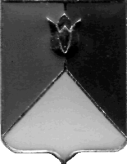 РОССИЙСКАЯ ФЕДЕРАЦИЯ АДМИНИСТРАЦИЯ КУНАШАКСКОГО МУНИЦИПАЛЬНОГО РАЙОНАЧЕЛЯБИНСКОЙ ОБЛАСТИРАСПОРЯЖЕНИЕот 31.12.2019 г. № 931-р	Руководствуясь распоряжением Правительства Российской Федерации от 18.10.2018 г. № 2258-р «Об утверждении методических рекомендаций по созданию и организации федеральными органами исполнительной власти системы внутреннего обеспечения соответствия требованиям антимонопольного законодательства»: Утвердить карту рисков нарушения антимонопольного законодательства в администрации Кунашакского муниципального района на 2020 год (приложение 1).Утвердить план мероприятий («дорожная карта») по снижению рисков нарушения антимонопольного законодательства в администрации Кунашакского муниципального района на 2020 год (далее – план) (приложение 2).Руководителям структурных подразделений администрации района обеспечить исполнение Плана в указанные сроки.4. Начальнику отдела информационных технологий администрации Кунашакского муниципального района Ватутину В.Р. разместить настоящее постановление на официальном сайте администрации Кунашакского муниципального района.5. Организацию выполнения настоящего распоряжения возложить на руководителя аппарата администрации района Багаутдинову В.Ш.Глава района                                                                                            С.Н. Аминоворигинал подписанОб утверждении карты рисков нарушения антимонопольного законодательства в администрации Кунашакского муниципального района на 2020 год